Appendix A: Search StrategyMajor Search ConceptsDementiaModel Primary Care PatientsQuality of LifeWhen searching the databases, the search terms and keywords for these concepts were combined to capture articles that include all five concepts, as shown in the diagram below.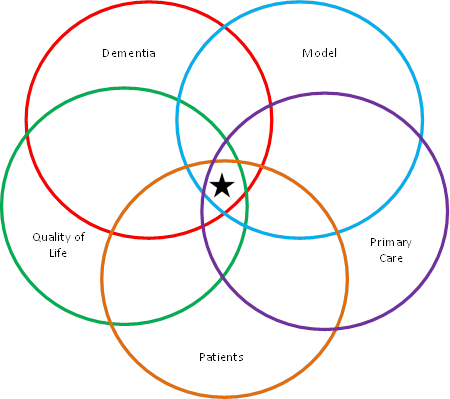 Search LimitationsPublications from 2009 – CurrentEnglish language (note: the same search was replicated separately to capture French language articles).No limitations on publication typeSubject Heading TermsIn addition to searching the text for keywords, we searched the database’s catalogue of subject headings/concepts with the below subject heading terms. The databases were searched for articles that fall under these subject headings.KeywordsThe databases were searched for articles that contain the below keywords in either the title or abstract. * = truncation, i.e. by searching “education*” we capture “education” and “educational”.This search was replicated for French language articles. DementiaModelPrimary CarePatientsQuality of LifeDementiaEvidence-Based PracticePrimary Health CareGeneral PracticeFamily PracticePatientsDementia PatientsQuality of LifeActivities of Daily LivingDementiaModelPrimary CarePatientsQuality of LifeDementiaAlzheimer*Cognitive impairmentCogniti* disorder* Cognitive function*Cognitive dysfunction*Neurodegenerative disease* Other dementiasProgressive conditionModelPracticeApproachInterventionProgramEducation*Education* program*Care supportTrainingCollaborative careCollaborative care model*Collaborative care program*Dementia care managementDementia strategyEvidence-based approach Evidence-based practiceEvidence-based medicinePractice guideline*Delivery of health carePatient care managementPrimary carePrimary health carePrimary healthcarePrimary care clinician*Primary care physician*Primary care service*Primary care setting*General practiceFamily medicineFamily practice*Family clinicHealth clinicWalk-in clinic*Family physician*Family doctor*Family practitioner*General practitioner*General physician*Generalist*Regular provider*Nurse practitioner*Patient care teamPatient*Person* living with dementiaPeople living with dementiaQuality of lifePatient comfortSymptom managementHealth statusActivities of daily livingActivities of daily lifeHealth levelWellnessWell beingFunctional abilityGood healthHealthiness